Torzym, 15.04.2024 r.Nr sprawy: BGN.ll.271.2.2024Zamawiający:Gmina Torzym ul. Wojska Polskiego 32 66-235 Torzym                                                             Do wszystkich uczestników postępowania                                                                 o udzielenie zamówienia publicznegoOdpowiedzi na pytania dotyczące wyjaśnień i zmiany treści SWZ Dotyczy: postępowania o udzielenia zamówienia publicznego prowadzonego w trybie podstawowym bez negocjacji na podstawie: art. 275 pkt 1 ustawy pn.: „Budowa hali sportowej przy Szkole Podstawowej  im. Bohaterów Westerplatte w Torzymiu.”Ogłoszenie o zamówieniu zamieszczone w Biuletynie Zamówień Publicznych w dniu 2024-03-26 pod nr 2024/BZP 00260812/01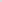 Zamawiający informuje, że w terminie określonym zgodnie z art. 284 ust. 2 ustawy z 11 września 2019 r. - Prawo zamówień publicznych (tj. Dz.U. poz. 2023 poz. 1605, 1720), wykonawca zwrócił się do zamawiającego z wnioskiem o wyjaśnienie treści SWZ.W związku z powyższym, zamawiający udziela następujących wyjaśnień i odpowiedzi:Pytanie 1:1. Dot. Części I SWZ INSTRUKCJA DLA WYKONAWCÓW, PKT VI. PPKT 4. PPPKT 2) o treści:„Pozostałe szczegółowe wymagania Zamawiającego i obowiązki Wykonawcy określone zostały w Projekcie Umowy, w tym m.in. wykonanie przez Wykonawcę projektów wykonawczych w zakresie wielobranżowym i przekazanie ich do akceptacji przez Zamawiającego w terminie 40 dni od dnia podpisania umowy. Podstawą do opracowania projektu wykonawczego jest projekt techniczny, który stanowi załącznik do przedmiotowego postepowania o udzielenie zamówienia publicznego. Opracowanie w/w dokumentacji w 2 egzemplarzach w wersji papierowej i 1 egzemplarz na nośniku danych elektronicznych w formacie PDF. (…)”Oraz §7 ust. 13 projektowanych postanowień umownych o treści: „13. Wykonawca przekaże Zamawiającemu w terminie 40 dni od podpisania umowy uszczegółowienie projektu budowlanego w postaci projektów wykonawczych w zakresie wielobranżowym podpisanych przez uprawnionego projektanta. (…)”    Prosimy o potwierdzenie wymagania, że w ciągu 40 dni od podpisania umowy Zamawiający oczekuje wykonania przez Wykonawcę projektów wykonawczych w zakresie wielobranżowym i przekazanie ich do akceptacji ZamawiającemuOdpowiedź:Zamawiający potwierdza, zapis w SWZ, mówiący o tym że wykonawca w ciągu 40 dni od podpisania umowy złoży wielobranżowy projekt wykonawczy. Pytanie 2: Prosimy o udostępnienie projektów teletechniki CCTV, nagłośnienia, LAN, schematów opisów itd. Odpowiedź: Zgodnie z wymogami stawianymi przez Zamawiającego w SWZ, wykonawca na podstawie dokumentacji technicznej opracowuje wielobranżowy projekt wykonawczy który to zawiera między innymi  elementy wskazane w pytaniu.Pytanie 3:W związku z obszernym i zróżnicowanym zakresem robót i dostaw, a także z przypadającym na czas przygotowania ofert okresem świątecznym, który znacznie wydłużył czas oczekiwania na oferty dostawców, w celu umożliwienia wykonawcom rzetelnej i korzystnej zarówno dla wykonawcy, jak i zamawiającego wyceny zakresu zamówienia, bardzo prosimy o przedłużenie terminu składania ofert o dwa tygodnie, tj. do 25.04.2024 rOdpowiedź: Zamawiający wyraża zgodę na wydłużenie terminu składania ofert.Zamawiający informuje, że: Przedłuża termin składania ofert i wyznacza nowy termin na dzień 25.04.2024 r. do godz.10:00.  Wyznacza nowy termin otwarcia ofert na dzień 25.04.2024 r. godz. 10:30.Wyznacza nowy termin związania ofertą na dzień 24.05.2024 r..Pytanie 4:Prosimy o potwierdzenie, że Zamawiający zaakceptuje jako środek dowodowy w bieżącym postępowaniu dokument "POTWIERDZENIE ODBYCIA WIZJI LOKALNEJ" z dnia 25.01.2024 r otrzymany po odbyciu wizji lokalnej w Szkole Podstawowej im. Bohaterów Westerplatte w Torzymiu. Oferent zapoznał się z warunkami postępowania, obiekt istniejący oraz teren na którym zlokalizowana będzie inwestycja od tego czasu nie uległy zmianie, a dodatkowa wizja lokalna obciąża finansowo Oferenta.Odpowiedź:TakPytanie 5:Czy Zamawiający posiada pozwolenie na wycinkę drzew podlegających wycince, które kolidują z budową hali sportowej, zgodnie z rysunkiem A-1 zagospodarowania terenu?Odpowiedź: Zmawiający nie jest w posiadaniu pozwolenia na wycinkę drzew. Pytanie 6:Czy zaprojektowane warstwy z geokratą na placu ppoż. spełniają wymogi nośności wg WT nacisku na oś 50 t?Odpowiedź:Tak, ponad to Zamawiający informuje , że zgodnie z SWZ wykonawca jest zobowiązany do opracowania wielobranżowego projektu wykonawczego w tym projektu utwardzeń terenowych. Pytanie 7:Prosimy o udostępnienie rysunków szczegółowych z zestawieniem ilości stalizbrojeniowej w ławach, stopach, ścianach fundamentowych, słupach, wieńcach,podciągach, stropach żelbetowych i biegach schodowych.Odpowiedź:Zgodnie z zapisami SWZ wykonawca jest zobowiązany do opracowania wielobranżowego projektu wykonawczego w tym rysunków szczegółowych zbrojenia.  Pytanie 8:Prosimy o udostępnienie rysunków technicznych konstrukcji stalowej widowni,tj. kształtu, wysokości, szerokości, przekrojów elementów, układu rygli i stężeń, wagikonstrukcji.Odpowiedź:Zgodnie z zapisami SWZ wykonawca jest zobowiązany do opracowania wielobranżowego projektu wykonawczego w tym rysunków szczegółowych konstrukcji stalowej.Pytanie 9:Dotyczy rozdz. X pkt 4 ppkt 4a SWZ – Zawracamy się z uprzejmą prośbą o zmianę wymaganego doświadczenia na:
a) w okresie ostatnich pięciu lat przed upływem terminu składania ofert (a jeżeli okres prowadzenia działalności jest krótszy – w tym okresie) wykonał w sposób należyty, zgodnie z przepisami prawa budowlanego i prawidłowo ukończył:
1) co najmniej jedną robotę budowlaną, polegające na budowie budynku użyteczności publicznej lub hali sportowej zakończoną uzyskaniem po stronie Wykonawcy pozwolenia na użytkowanie budynku o powierzchni użytkowej budynku co najmniej 2.000,00 m2, oraz kubaturze 17.000,00 m3, wraz z zagospodarowaniem terenu, o wartości zadania min. 15.000.000,00 zł brutto,
2) co najmniej jedną robotę budowlaną, która posiadała w swoim zakresie wykonanie instalacji fotowoltaicznej.
Prośbę o zmianę zapisu wymaganego doświadczenia dotyczącą rozdz. X pkt 4 SWZ argumentujemy ty, że zakres zadania obejmuję budowę hali sportowej.Odpowiedź: Zamawiający wyraża zgodę na zmianę wymaganego doświadczenia.Pytanie 10:W związku z rozbieżnościami występującymi w projekcie architektonicznym ibudowlanym oraz w przedmiarze prosimy o uszczegółowienie i ujednoliceniewymagań dotyczących projektowanej posadzki sportowej.Odpowiedź:W sali sportowej zaproponowano posadzkę sportową kombi elastyczną z rolowaną wielowarstwową wykładziną sportową PCV gr. min. 6,0 mm - maksimum 7,5 mm na konstrukcji drewnianej, podwójnie legarowanej na podkładkach sprężystych.  Konstrukcja legarowana, pod legarami dolnymi znajdują się podkładki elastyczne 6mm – jako elementy amortyzujące energię - rozstaw  osiowy co około 500 mm. Na podkładkach układany jest ruszt z legarów. Legary dolne o przekroju ok. (szer. x wys.): 95 x 19 mm w rozstawie osiowym co 500 mm. Legary górne o przekroju ok. (szer. x wys.): 95 x 19 mm w rozstawie osiowym co około 250 mm. W przypadku zastosowania rozsuwanych trybun teleskopowych, na obszarze ich występowania należy rozstaw legarów zmniejszyć o połowę. Na konstrukcji drewnianej ułożyć warstwę folii stabilizującej wilgoć. Na folii układane są i mocowane do legarów dwie warstwy płyty wilgocioodpornej typu P5/V313. Warstwa górna i dolna  płyt ma grubość 10mm. Górna warstwa jest szpachlowana masą szpachlową w miejscu styków płyt w celu wyrównania powierzchni, na której będzie układana wykładzina PCV. Podłoga będzie odsunięta od ścian o ok. 2 cm i wykończona przy ścianach specjalnie wyfrezowana listwą MDF montowaną do podłogi, umożliwiającą swobodny przepływ powietrza z przestrzeni nad podłogą do przestrzeni pod podłogą. Wykładzina będzie układana z rolek i klejona całą powierzchnią do płyty wiórowej. Styki poszczególnych pasów wykładziny będą frezowane i spawane sznurem w kolorze nawierzchni - zgodnie z technologią układania wykładzin PCV. NIE DOPUSZCZA SIĘ ŁĄCZENIA PASÓW WYKŁADZINY NA STYK, BEZ SPAWANIA! Po ułożeniu podłogi sportowej będą wymalowane linie boisk wg. projektu Farby użyte do malowania linii muszą być zgodne z wytycznymi producenta nawierzchni sportowej PCV. Konstrukcja podłogi jest wentylowana. Należy przyjąć 1 ciąg wentylacji wymuszonej na każde 400m2 podłogi. Ciągi wentylacji umieszczone w przestrzeni pod podłogowej. Podłoga będzie odsunięta od ścian o 2 cm i wykończona przy ścianach specjalnie wyfrezowana listwą, umożliwiającą swobodny przepływ powietrza z przestrzeni nad - do podpodłogowej.  Konstrukcja podłogi sportowej: podłoże betonowe warstwa folii izolacyjnej stabilizująca wilgoć podkładka sprężysta  podkładka drewniana(opcjonalna) ruszt podłużny z drewna iglastego o wymiarach 19 x95 mm, ułożony w rozstawie osiowym co 500 mm  ruszt poprzeczny z drewna iglastego o wymiarach 19 x 95 mm, ułożony w rozstawie osiowym co 250 mm  warstwa folii izolacyjnej stabilizująca wilgoć płyta wilgociodporna OSB /P5 gr. 10  mm  płyta wilgociodporna OSB /P5 gr. 10  mm wykładzina sportowa PVC min.  gr. 7,5 mm  listwa wentylacyjna  Opis wykładziny sportowej: - Wielowarstwowa nawierzchnia sportowa o grubości min. 6,5 maks. 7,5 mm    i amortyzacji P1 - Powierzchnia wykładziny pokryta fabrycznie środkiem zabezpieczającym, nie    wymagającym nanoszenia żadnych dodatkowych powłok ochronnych przez cały okres użytkowania. Środek zabezpiecza nawierzchnię przed zabrudzeniami, zapewnia odpowiedni poślizg i ułatwia czyszczenie. - Zawiera ochronę antybakteryjną i przeciwgrzybiczną  - Kompleks warstwy wierzchniej z warstwą użytkową z kalandrowanego PCV o grubości min.2mm,  w środku wzmocniony / zbrojony siatką z włókna szklanego,  która zabezpiecza wykładzinę przed uszkodzeniami mechanicznymi spowodowanymi min. obuwiem typu szpilki oraz osprzętem tj. stoliki, krzesła itp.    Właściwości techniczne i minimalne parametry wykładziny sportowej : Grubość całkowita min.6,0 – maksimum 7,5 mm Szerokość rolki 1,5m Amortyzacja P1 Tabela parametrów wykładziny sportowej do potwierdzenia Pytanie 11:W przypadku jakichkolwiek zmian dotyczących podłogi sportowej prosimyo uszczegółowienie jakie dokumenty dotyczące wykładziny sportowej oraz systemupodłogi należy dołączyć do oferty.Odpowiedź:Dokumenty które należy dołączyć do podłogi sportowej zostały wskazane w opisie do architektury pkt. 5.9Pytanie 12:Czy Zamawiający przewiduje dodatkowe wynagrodzenie za wykonanie robót dodatkowych?Jeżeli tak, Wykonawca wnosi o wskazanie na jakich zasadach Strony będą ustalały wysokość wynagrodzenia za roboty dodatkowe.Odpowiedź:NiePytanie 13:Czy do oferty należy dołączać kosztorys ofertowy? Jeśli tak to czy uproszczony czy szczegółowy?Odpowiedź:Tak, zgodnie z załączoną tabelą.Pytanie 14:Prosimy o dopuszczenie możliwości spełnienia warunku doświadczenia poprzez wykazanie się jedną robotą budowlaną polegającą jednocześnie na budowie budynku użyteczności publicznej zakończone uzyskaniem po stronie Wykonawcy pozwolenia na użytkowanie budynku o powierzchni użytkowej budynku co najmniej 2.000,00 m2, oraz kubaturze 17.000,00 m3, wraz z zagospodarowaniem terenu, o wartości zadania min. 15.000.000,00 zł brutto oraz wykonaniem instalacji fotowoltaicznej. Jedyna wprowadzona zmiana jest taka, że oferent wykaże się jednym kontraktem, a nie dwoma, ale zakres wykazanego zadania będzie zgodny z wymogiem Zamawiającego.Odpowiedź: Zamawiający wyraża zgodę. Pytanie 15:Prosimy o korektę wykazu osób. W stosunku do kierownika robót wymagane jest 5-letnie doświadczenie liczone od daty uzyskania uprawnień, natomiast w wykazie jest miejsce na wpisanie realizacji inwestycji, którą kierował kierownik spec. ogólnobudowlanej. Prosimy o usunięcie zapisu, jako niezgodnego z SWZ.Odpowiedź: Zamawiający usuwa zapis w wykazie osób o realizowanych inwestycjach przez kierownika robót.  Pytanie 16:W udostępnionej dokumentacji brakuje projektów br. teletechnicznej. Prosimy ouzupełnienie brakującej dokumentacji;odpowiedź:Dokumentacja teletechniczna jest składnikiem dokumentacji wykonawczej której to wykonanie leży po stronie Wykonawcy robót,Zakres robót teletechnicznych obejmuje:- instalacje monitoringu wewnętrznego i zewnętrznego- instalacje internetową- instalacje nagłośnienia. Pytanie 17:Proszę o informację czy Zamawiający dopuszcza zmianę:
1. drzwi bezprzylgowych na przylgowe?
2. zamków rolkowych w drzwiach na zamki patent czy tez WC?
3. ościeżnic kątowych drzwi np. na regulowane?
4. grubości okleiny drzwiowej z 0,7 na 0,2 mm?Odpowiedź:Zamawiający: 1. tak, dopuszcza zmianę2. tak, dopuszcza zmianę3. tak, dopuszcza zmianę4. nie, nie dopuszcza zmiany.Powyższe wyjaśnienia Specyfikacji Warunków Zamówienia wiążą Wykonawców z chwilą ich zamieszczenia na stronie prowadzonego postepowania. Pozostałe zapisy SWZ nie ulegają zmianie.                                                                     Burmistrz Miasta i Gminy Torzym                                                                              /-/ Ryszard Stanulewicz  Poz. Określenie parametru  Jednostki  Wartość 1. Warstwa wierzchnia ( PCV) grubość mm ≥ 2  2. Odkształcenie pionowe EN-14809                        (mm) ≤ 2,1   3. Klasyfikacja ogniowa EN - 13501 Klasa Cfl s1 4. Odporność na ścieranie EN ISO -5470-1              (mg) ≤ 350  5. Odporność na naciski punktowe ( na wgniecenia) EN-1516            (mm) ≤ 0,5 6. Odporność na uderzenia EN-1517                        (Nm) ≥ 8  7 Amortyzacja uderzeń EN-14808                              (%) P1 